Publicado en Madrid el 13/02/2019 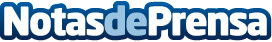 smöoy apuesta por San Valentin con un catálogo de propuestas para sus clientesPresenta su tarrina de edición exclusiva smöyLOVE que sólo se venderá el 14 de Febrero y tendrá sabor a fresa y toppings temáticosDatos de contacto:smöoy605065567Nota de prensa publicada en: https://www.notasdeprensa.es/smooy-apuesta-por-san-valentin-con-un-catalogo Categorias: Internacional Nacional Franquicias Gastronomía Marketing Restauración Consumo http://www.notasdeprensa.es